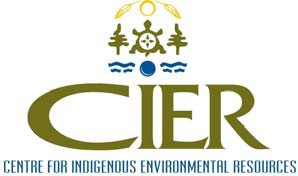 SARA CONSULTATION, COOPERATION ANDACCOMMODATION PROJECTCAPACITY FUNDING REQUEST FORM TO SUPPORT INFORMATION SHARING FOR FEDERAL TERRESTRIAL SPECIES AT RISK LISTING AND RECOVERY PLANNINGPurpose of This FundingEnvironment and Climate Change Canada (ECCC) has heard from many Indigenous communities and organizations that they wish to collect and share appropriate information with ECCC so they can contribute meaningfully to SARA listing decisions, work together to develop recovery documents, and review and provide input to draft recovery documents before they are finalized and posted online.  However, while some have sufficient capacity to do this, others do not.  To help us work better together where capacity may be a challenge, ECCC is partnering with CIER who will administer federal capacity funding for those wishing to share data, knowledge and other information with ECCC about terrestrial species at risk but need some support to do so.  While this capacity funding will support information sharing for the specific purposes listed above, some may also wish to undertake larger species at risk projects.  To learn more about ECCC’s funding programs that support this broader work please visit the ECCC website or contact: Paulson Des Brisay (Paulson.Desbrisay@ec.gc.ca).Providing Input to ECCC for Recovery PlanningOnce information is collected, if those sharing information wish to formalize how this is done, ECCC is open to exploring approaches that can work for everyone (e.g., MOUs, protocol agreements, data sharing agreements).  The recipient of the capacity funds can provide information to ECCC on behalf of the information holders in the manner chosen by those individuals or group (e.g., detailed information, detailed information with personal information removed, high-level summary).  ECCC recognizes that while this capacity funding will be used to collect information to share on particular species, the recipient may find that the community does not have information to contribute to recovery planning.  Should this be the case, the recipient should inform ECCC that after seeking input that the community does not have information to share on the particular species.Capacity Request Details – How to complete this formIn the text box on page 2, please provide a short description of the capacity funding being requested to support your participation in SARA listing consultations and/or cooperation and consultation on recovery planning for terrestrial species at risk (e.g., honorariums, travel, room rental, hospitality, professional services, Indigenous Knowledge collection, document review and written comments). For participant fees and Elder honorariums, please provide names of individuals and the amounts associated with their roles.  For professional services, please provide a day/hourly rate and description of their service (e.g., translator, facilitator). Note: The Treasury Board of Canada sets amounts for participation in federal government consultation and cooperation related activities for an individual’s time and an individual’s required expenses for in-person meetings.  For further information on funding to support a person’s time to participate and travel and hospitality rates, please see Appendix A. Primary Contact Details for Indigenous Community or OrganizationInformation Sharing DetailsDescription of Funding RequestedTotal Amount RequestedPayment DetailsPlease provide details on who the cheque should be payable to and provide a contact and/or mailing address if different from the one provided above. Please note that requests and cheque processing take up to three weeks. The applicant will be paid and is responsible for distributing the funds to the participants (e.g. fees, travel expenses). For further information or support, please contact Melissa Gus, Research Associate at the Centre for Indigenous Environmental Resources (mgus@yourcier.org).Appendix AFunding to support a person’s time to participate:We understand that communities’ policies and protocols pertaining to honoraria may differ and they may be higher or lower than the maximum amounts identified by the federal treasury board as listed below or they may take other forms (e.g., appreciation gifts). Please include in your budget request what is appropriate for your community.  If you would like to discuss please contact Melissa Gus, Research Associate at the Centre for Indigenous Environmental Resources (mgus@yourcier.org)Elders and Knowledge Holders - $500/day, $250/half day 
All other participants - $350/day, $175/half day Travel and hospitality for in person meetings:Kilometric RatesAllowancesFor complete travel directive (e.g., includes hotel rates) visit: https://www.njc-cnm.gc.ca/directive/d10/enName of Community or OrganizationContact NameContact TitleContact EmailContact Phone NumberStreet Address, City, Province/Territory & Postal CodeAnticipated month that information will be sharede.g., JuneAnticipated format for sharing informatione.g., email summary, written report, spatial dataRequest for formalized information sharing agreement and format if knownIf yes, e.g., Community’s existing information sharing agreement template is attached, Community wishes to co-develop agreement with ECCCActivityCoste.g., A meeting with x number of participants and x number of Elders to talk about recovery planning related to x species$xx for room rental for X days; lunch for meeting participants at $xx per person for x people e.g., Number of days to review recovery documents, prepare for meetings, finalize comments in a written report for ECCCperson 1 (job title) at $xx per day for x days, person 2 (job title) at $xx per day for x days$For CIER Internal PurposesFor CIER Internal PurposesProject # & Name:Task #: Date:Approved by:Province/TerritoryCents/km(taxes included)Province/TerritoryCents/km(taxes included)Alberta50.0Nunavut60.5British Columbia55.0Ontario57.0Manitoba51.0Prince Edward Island52.5New Brunswick53.5Quebec54.5Newfoundland and Labrador57.5Saskatchewan51.0Northwest Territories63.0Yukon61.5Nova Scotia54.5Canadian $ (taxes included)Canada & USAYukon & AlaskaN.W.T.NunavutPrivate non-commercial accommodation allowancePrivate non-commercial accommodation allowancePrivate non-commercial accommodation allowancePrivate non-commercial accommodation allowancePrivate non-commercial accommodation allowanceDay 1–12050.0050.0050.0050.00Day 121 onward25.0025.0025.0025.00Meal allowancesMeal allowancesMeal allowancesMeal allowancesMeal allowancesbreakfast - 100% (up to 30th day)21.10*22.9024.8027.75lunch - 100% (up to 30th day)21.60*21.60*21.60*21.60*dinner - 100% (up to 30th day)53.00*60.6564.3591.35Incidental allowanceIncidental allowanceIncidental allowanceIncidental allowanceIncidental allowanceIncidental allowance – 100% (up to 30th day)17.30*17.3017.3017.30